proposta 3elementare
Calendario degli incontriIl percorso tiene conto, come del resto anche quella degli altri anni, dei quattro pilastri della vita cristiana:
Ascolto della Parola;
Preghiera;
Celebrazione dei sacramenti, messa in particolare;
Carità (fraternità e apertura ai bisogni e alle persone)Nb.1:  Sono evidenziati gli incontri dei genitori.	I diversi colori degli incontri vogliono sottolineare quale “pilastro” si intende scoprire.  
	Vedi raccontoNB. 2: Gli incontri di catechismo del 	Venerdì a Valle (ore 16.45 - 18.00)	sono proposti anche 		il sabato a S. Fermo (ore 10.45 - 12.00)dom 4 ott 2015	Tutto il giorno	Festa dell'Oratorio - Valle dom 11 ott 2015			16:00 – 17:00	Incontro genitori (3 el.) - San Fermo 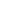 ven 16 ott 2015	16:45 – 18:00	Catechismo: 3 elementare ven 23 ott 2015	16:45 – 18:00	Catechismo: 3 elementareven 30 ott 2015	16:45 – 18:00	Catechismo: 3 elementareven 6 nov 2015	21:00 – 22:00	Adorazione: proposta genitori ven 13 nov 2015	16:45 – 18:00	Catechismo: 3 elementarelun 16 -ven 20 nov	16:45 – 17:00	deserto ragazzi - Quinto e Valle dom 22 nov		Tutto il giorno	Parrocchia Ognissanti: 
				50° anniversario di fondazione ven 27 nov 2015	16:45 – 18:00	Catechismo: 3 elementaredom 29 nov	16:45 – 17:45	Incontro genitori - San Fermo lun 30 nov 2015			Incontro genitori (3 el.) - nei tre gruppi familiari 2- 5 dic				Catechesi in famiglia ven 11 dic 2015	16:45 – 18:00	Catechismo: 3 elementarelun 14 - ven 18	16:45 – 17:00	Novena Natalegio 24 dic 2015	18:00 – 19:00	Natale: Messa della vigilia- Ognissanti ven 1 gen 2016	18:00 – 19:00	Giornata della Pace - Ognissanti dom 10 gen 2016	11:15 – 12:15	Catechismo: proposte genitorimer 13 - sab 16 gen			Catechesi in famigliaven 22 gen 2016	16:45 – 18:00	Catechismo: 3 elementareven 29 gen 2016	16:45 – 18:00	Catechismo: 3 elementareven 5 feb 2016	16:45 – 18:00	Catechismo: 3 elementaresab 13 feb				Carnevale dom 14 feb 2016	18:00 – 19:00	Entriamo solennemente in Quaresima - Ognissanti lun 15 - ven 19 feb	16:45 – 17:00	deserto ragazzi - Quinto e Valle ven 26 feb 2016	16:45 – 18:00	Catechismo: 3 elementareven 4 mar 2016	16:45 – 18:00	Catechismo: 3 elementareven 11 mar 2016	16:45 – 18:00	Catechismo: 3 elementareven 18 mar 2016	 	16:45 – 18:00	Tutti alla via Crucis - San Fermodom 20 mar 2016			Domenica delle Palme gio 24 mar 2016	21.00 - 22.30	Celebrazione Giovedì Santo - Valleven 25 mar 2016	15:00 – 16:00	Commemorazione della morte di Gesù - Valle sab 26 mar 2016	21:00 – 22:00	Veglia di Pasqua: - Quinto ven 8 apr 2016	16:45 – 18:00	Catechismo: 3 elementareven 15 apr 2016	16:45 – 18:00	Catechismo: 3 elementaredom 17 apr 2016	16:00 – 17:00	Incontro genitori - San Fermolun 18 apr 2015	21.00 - 22.00	Incontro genitori (3 el.) - nei tre gruppi familiari mer 20 - sab 23 apr 2016	Catechesi in famigliaven 29 apr 2016	16:45 – 18:00	Catechismo: 3 elementareven 6 mag 2016	16:45 – 18:00	Catechismo: 3 elementaredom 8 mag 2016	11:15 – 12:15	Celebrazione Cresime - Valle,		18:00 – 19:00	Celebrazione Cresime - Quintoven 13 mag 2016			16:45 – 18:00	Catechismo: 3 elementaredom 15 mag 2016	10:00 – 11:00	Celebrazione Prima Comunione - Quinto		11:30 – 12:30	Celebrazione Prima Comunione - Valle dom 22 mag 2016	10:00 – 11:00	Celebrazione Prima Comunione - Quinto		11:30 – 12:30	Celebrazione Prima Comunione - Valle 